1№126.11.2019 10:13:502№126.11.2019 10:14:043№126.11.2019 10:14:194№126.11.2019 10:14:345№126.11.2019 10:14:516№126.11.2019 10:15:047№126.11.2019 10:16:148№126.11.2019 10:16:329Traduisez le texte.Le chômage.Il n’y a pas de travail aujourd’hui… . Les commandes n’arrivent plus. Les ouvriers se regardent entre eux avec la peur du retour au logis, la peur de la faim du lendemain. C ‘est vingt, c’est trente familles qui ne mangeront pas la semaine suivante. Quelques femmes qui travaillaient dans la fabrique ont des larmes au bord des yeux. Les hommes veulent paraître plus fermes.L’ouvrier est dehors, dans la rue, sur le pavé. Il a battu les trottoirs pendant huit jours, sans pouvoir trouver du travail. Il est allé de porte en porte, offrant  ses bras, offrant ses mains, s’offrant tout entier a n’importe quelle besogne, à la plus rebutante, à la plus dure, à la plus mortelle. Toutes les portes se sont refermées. Traduisez le texte.Le chômage.Il n’y a pas de travail aujourd’hui… . Les commandes n’arrivent plus. Les ouvriers se regardent entre eux avec la peur du retour au logis, la peur de la faim du lendemain. C ‘est vingt, c’est trente familles qui ne mangeront pas la semaine suivante. Quelques femmes qui travaillaient dans la fabrique ont des larmes au bord des yeux. Les hommes veulent paraître plus fermes.L’ouvrier est dehors, dans la rue, sur le pavé. Il a battu les trottoirs pendant huit jours, sans pouvoir trouver du travail. Il est allé de porte en porte, offrant  ses bras, offrant ses mains, s’offrant tout entier a n’importe quelle besogne, à la plus rebutante, à la plus dure, à la plus mortelle. Toutes les portes se sont refermées. Traduisez le texte.Le chômage.Il n’y a pas de travail aujourd’hui… . Les commandes n’arrivent plus. Les ouvriers se regardent entre eux avec la peur du retour au logis, la peur de la faim du lendemain. C ‘est vingt, c’est trente familles qui ne mangeront pas la semaine suivante. Quelques femmes qui travaillaient dans la fabrique ont des larmes au bord des yeux. Les hommes veulent paraître plus fermes.L’ouvrier est dehors, dans la rue, sur le pavé. Il a battu les trottoirs pendant huit jours, sans pouvoir trouver du travail. Il est allé de porte en porte, offrant  ses bras, offrant ses mains, s’offrant tout entier a n’importe quelle besogne, à la plus rebutante, à la plus dure, à la plus mortelle. Toutes les portes se sont refermées. №126.11.2019 10:16:4810Traduisez le texte.Quand seniors et étudiants cohabitent.Deux générations sous un même toit, sans lien familial. Des décennies d’écart, des attentes et un rythme différent et pourtant...La formule permet des expériences enrichissantes.D’un coté, des étudiants en recherche de logement. De l ‘autre, des retraités qui souhaitent rompre leur isolement et se sentir plus utiles. Pourquoi ne pas les réunir sous le même toit afin de répondre à leurs besoins respectifs?Le principe est simple: la personne âgée, autonome et valide, met une chambre à disposition de l’étudiant. En échange de la gratuité du loyer, ce dernier s’engage à rendre des services déterminés par avance dans une liste validée par les parties : aider aux courses et à la préparation des repas, accompagner la personne chez le médecin, sortir le chien. ..sa seule contribution financiére se limite à la participation aux chargesTraduisez le texte.Quand seniors et étudiants cohabitent.Deux générations sous un même toit, sans lien familial. Des décennies d’écart, des attentes et un rythme différent et pourtant...La formule permet des expériences enrichissantes.D’un coté, des étudiants en recherche de logement. De l ‘autre, des retraités qui souhaitent rompre leur isolement et se sentir plus utiles. Pourquoi ne pas les réunir sous le même toit afin de répondre à leurs besoins respectifs?Le principe est simple: la personne âgée, autonome et valide, met une chambre à disposition de l’étudiant. En échange de la gratuité du loyer, ce dernier s’engage à rendre des services déterminés par avance dans une liste validée par les parties : aider aux courses et à la préparation des repas, accompagner la personne chez le médecin, sortir le chien. ..sa seule contribution financiére se limite à la participation aux chargesTraduisez le texte.Quand seniors et étudiants cohabitent.Deux générations sous un même toit, sans lien familial. Des décennies d’écart, des attentes et un rythme différent et pourtant...La formule permet des expériences enrichissantes.D’un coté, des étudiants en recherche de logement. De l ‘autre, des retraités qui souhaitent rompre leur isolement et se sentir plus utiles. Pourquoi ne pas les réunir sous le même toit afin de répondre à leurs besoins respectifs?Le principe est simple: la personne âgée, autonome et valide, met une chambre à disposition de l’étudiant. En échange de la gratuité du loyer, ce dernier s’engage à rendre des services déterminés par avance dans une liste validée par les parties : aider aux courses et à la préparation des repas, accompagner la personne chez le médecin, sortir le chien. ..sa seule contribution financiére se limite à la participation aux charges№126.11.2019 10:17:0711№126.11.2019 10:17:2512Quel est mon style personnel d'apprentissage?Prenez environ 8 minutes pour connaître votre façon de traiter l'information en répondant au questionnaire. Ce questionnaire a été validé auprès de milliers d'adultes, dans différentes langues et des centaines de pays. Une fois le questionnaire rempli, vous obtiendrez rapidement vos résultats.Voici, à titre d'exemple, le style de Claude : .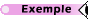 Avant de remplir le questionnaire, lisez attentivement les consignes : .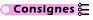 Il n'y a pas de temps limite pour réaliser cette activité. Cependant, nous vous suggérons de répondre aux questions de façon spontanéeQuel est mon style personnel d'apprentissage?Prenez environ 8 minutes pour connaître votre façon de traiter l'information en répondant au questionnaire. Ce questionnaire a été validé auprès de milliers d'adultes, dans différentes langues et des centaines de pays. Une fois le questionnaire rempli, vous obtiendrez rapidement vos résultats.Voici, à titre d'exemple, le style de Claude : .Avant de remplir le questionnaire, lisez attentivement les consignes : .Il n'y a pas de temps limite pour réaliser cette activité. Cependant, nous vous suggérons de répondre aux questions de façon spontanéeQuel est mon style personnel d'apprentissage?Prenez environ 8 minutes pour connaître votre façon de traiter l'information en répondant au questionnaire. Ce questionnaire a été validé auprès de milliers d'adultes, dans différentes langues et des centaines de pays. Une fois le questionnaire rempli, vous obtiendrez rapidement vos résultats.Voici, à titre d'exemple, le style de Claude : .Avant de remplir le questionnaire, lisez attentivement les consignes : .Il n'y a pas de temps limite pour réaliser cette activité. Cependant, nous vous suggérons de répondre aux questions de façon spontanée№126.11.2019 10:17:3713№126.11.2019 10:17:5014№126.11.2019 10:18:0615№126.11.2019 10:18:1916№126.11.2019 10:18:3517№126.11.2019 10:18:4718№126.11.2019 10:18:5919№126.11.2019 10:19:1220№126.11.2019 10:19:2521Pour insérer facilement des caractères accentués :1. Il faut que tu (être) ___________à l’heure à ton cours.2. Le professeur exige qu'ils (écrire)___________au moins ce texte.3. Il est important que vous (se concentrer) ___________ bien sur ce devoir.4. Il ne faut pas que nous (dessiner)___________ sur les murs.5. Je serais heureux qu’il (obtenir) ___________ une bonne note.Complète les phrases en conjuguant les verbes au futur simple.Demain je (finir) ….. de lire cette bande-dessinée.La semaine prochaine il (visiter) ….. le nouveau musée.Tu (prendre) ….. un thé.Nous (rester) ….. un jour de plus.Juliette et Camille (préparer) …… le repas.Complète les phrases en utilisant le passé composé. Fais attention aux accords !Est-ce que tu (lire) ….. ce livre ?Est-ce que vous (recevoir) ….. un paquet ?Ils (se perdre) ….. dans la forêt.Est-ce qu'elle (prendre) ….. le téléphone ?Léa et Sarah (partir) ….. hier.Mets le pronom qui le convient Nous…. téléphononsa)     Luib)    Lac)     ElleParlez - ... !a)     à  moib)    mec)     moiJe ... prête  mon  stylo.a)     Teb)    Toic)     à toiPour insérer facilement des caractères accentués :1. Il faut que tu (être) ___________à l’heure à ton cours.2. Le professeur exige qu'ils (écrire)___________au moins ce texte.3. Il est important que vous (se concentrer) ___________ bien sur ce devoir.4. Il ne faut pas que nous (dessiner)___________ sur les murs.5. Je serais heureux qu’il (obtenir) ___________ une bonne note.Complète les phrases en conjuguant les verbes au futur simple.Demain je (finir) ….. de lire cette bande-dessinée.La semaine prochaine il (visiter) ….. le nouveau musée.Tu (prendre) ….. un thé.Nous (rester) ….. un jour de plus.Juliette et Camille (préparer) …… le repas.Complète les phrases en utilisant le passé composé. Fais attention aux accords !Est-ce que tu (lire) ….. ce livre ?Est-ce que vous (recevoir) ….. un paquet ?Ils (se perdre) ….. dans la forêt.Est-ce qu'elle (prendre) ….. le téléphone ?Léa et Sarah (partir) ….. hier.Mets le pronom qui le convient Nous…. téléphononsa)     Luib)    Lac)     ElleParlez - ... !a)     à  moib)    mec)     moiJe ... prête  mon  stylo.a)     Teb)    Toic)     à toiPour insérer facilement des caractères accentués :1. Il faut que tu (être) ___________à l’heure à ton cours.2. Le professeur exige qu'ils (écrire)___________au moins ce texte.3. Il est important que vous (se concentrer) ___________ bien sur ce devoir.4. Il ne faut pas que nous (dessiner)___________ sur les murs.5. Je serais heureux qu’il (obtenir) ___________ une bonne note.Complète les phrases en conjuguant les verbes au futur simple.Demain je (finir) ….. de lire cette bande-dessinée.La semaine prochaine il (visiter) ….. le nouveau musée.Tu (prendre) ….. un thé.Nous (rester) ….. un jour de plus.Juliette et Camille (préparer) …… le repas.Complète les phrases en utilisant le passé composé. Fais attention aux accords !Est-ce que tu (lire) ….. ce livre ?Est-ce que vous (recevoir) ….. un paquet ?Ils (se perdre) ….. dans la forêt.Est-ce qu'elle (prendre) ….. le téléphone ?Léa et Sarah (partir) ….. hier.Mets le pronom qui le convient Nous…. téléphononsa)     Luib)    Lac)     ElleParlez - ... !a)     à  moib)    mec)     moiJe ... prête  mon  stylo.a)     Teb)    Toic)     à toi№226.11.2019 10:27:1022Pour insérer facilement des caractères accentués :6. Il est nécessaire qu’on (pouvoir) ______________accéder à la bibliothèque.

7. J’exige que tu (intervenir)  ______________sur ce dossier.

8. Il faut qu'il (faire)  ______________des efforts d'adaptation.

9. C’est le meilleur enseignant que je (connaître)  ______________!

10. Il ne faut pas qu’ils (dire)  ______________ de gros mots.Complète les phrases en utilisant le passé composé. Fais attention aux accords !Est-ce que tu (lire) ….. ce livre ?Est-ce que vous (recevoir) ….. un paquet ?Ils (se perdre) ….. dans la forêt.Est-ce qu'elle (prendre) ….. le téléphone ?Léa et Sarah (partir) ….. hier.Complète les phrases en conjuguant les verbes au futur simple.Demain je (finir) ….. de lire cette bande-dessinée.La semaine prochaine il (visiter) ….. le nouveau musée.Tu (prendre) ….. un thé.Nous (rester) ….. un jour de plus.Juliette et Camille (préparer) …… le repas.Mets le pronom qui le convient Voilà les photos du mariage. Regardez ... !a)les
b)la
c) leurSi nous ne sommes pas là à 8h du soir ne ... attendez pas et mettez- ... à table.a)nous, vous
b)vous, nous
c)leur, leurLes Dupuis vous invitent dimanche. Demandez- ... à quelle heure nous pouvons venir.a)les
b)leur
c)laPour insérer facilement des caractères accentués :6. Il est nécessaire qu’on (pouvoir) ______________accéder à la bibliothèque.

7. J’exige que tu (intervenir)  ______________sur ce dossier.

8. Il faut qu'il (faire)  ______________des efforts d'adaptation.

9. C’est le meilleur enseignant que je (connaître)  ______________!

10. Il ne faut pas qu’ils (dire)  ______________ de gros mots.Complète les phrases en utilisant le passé composé. Fais attention aux accords !Est-ce que tu (lire) ….. ce livre ?Est-ce que vous (recevoir) ….. un paquet ?Ils (se perdre) ….. dans la forêt.Est-ce qu'elle (prendre) ….. le téléphone ?Léa et Sarah (partir) ….. hier.Complète les phrases en conjuguant les verbes au futur simple.Demain je (finir) ….. de lire cette bande-dessinée.La semaine prochaine il (visiter) ….. le nouveau musée.Tu (prendre) ….. un thé.Nous (rester) ….. un jour de plus.Juliette et Camille (préparer) …… le repas.Mets le pronom qui le convient Voilà les photos du mariage. Regardez ... !a)les
b)la
c) leurSi nous ne sommes pas là à 8h du soir ne ... attendez pas et mettez- ... à table.a)nous, vous
b)vous, nous
c)leur, leurLes Dupuis vous invitent dimanche. Demandez- ... à quelle heure nous pouvons venir.a)les
b)leur
c)laPour insérer facilement des caractères accentués :6. Il est nécessaire qu’on (pouvoir) ______________accéder à la bibliothèque.

7. J’exige que tu (intervenir)  ______________sur ce dossier.

8. Il faut qu'il (faire)  ______________des efforts d'adaptation.

9. C’est le meilleur enseignant que je (connaître)  ______________!

10. Il ne faut pas qu’ils (dire)  ______________ de gros mots.Complète les phrases en utilisant le passé composé. Fais attention aux accords !Est-ce que tu (lire) ….. ce livre ?Est-ce que vous (recevoir) ….. un paquet ?Ils (se perdre) ….. dans la forêt.Est-ce qu'elle (prendre) ….. le téléphone ?Léa et Sarah (partir) ….. hier.Complète les phrases en conjuguant les verbes au futur simple.Demain je (finir) ….. de lire cette bande-dessinée.La semaine prochaine il (visiter) ….. le nouveau musée.Tu (prendre) ….. un thé.Nous (rester) ….. un jour de plus.Juliette et Camille (préparer) …… le repas.Mets le pronom qui le convient Voilà les photos du mariage. Regardez ... !a)les
b)la
c) leurSi nous ne sommes pas là à 8h du soir ne ... attendez pas et mettez- ... à table.a)nous, vous
b)vous, nous
c)leur, leurLes Dupuis vous invitent dimanche. Demandez- ... à quelle heure nous pouvons venir.a)les
b)leur
c)la№226.11.2019 10:29:2723Pour insérer facilement des caractères accentués :1. Il faut que tu (être) ___________à l’heure à ton cours.2. Le professeur exige qu'ils (écrire)___________au moins ce texte.3. Il est important que vous (se concentrer) ___________ bien sur ce devoir.4. Il ne faut pas que nous (dessiner)___________ sur les murs.5. Je serais heureux qu’il (obtenir) ___________ une bonne note.Pour insérer facilement des caractères accentués :1. Il faut que tu (être) ___________à l’heure à ton cours.2. Le professeur exige qu'ils (écrire)___________au moins ce texte.3. Il est important que vous (se concentrer) ___________ bien sur ce devoir.4. Il ne faut pas que nous (dessiner)___________ sur les murs.5. Je serais heureux qu’il (obtenir) ___________ une bonne note.Pour insérer facilement des caractères accentués :1. Il faut que tu (être) ___________à l’heure à ton cours.2. Le professeur exige qu'ils (écrire)___________au moins ce texte.3. Il est important que vous (se concentrer) ___________ bien sur ce devoir.4. Il ne faut pas que nous (dessiner)___________ sur les murs.5. Je serais heureux qu’il (obtenir) ___________ une bonne note.№226.11.2019 10:30:3324Pour insérer facilement des caractères accentués :Il est nécessaire qu’on (pouvoir) ______________accéder à la bibliothèque.

J’exige que tu (intervenir)  ______________sur ce dossier.

Il faut qu'il (faire)  ______________des efforts d'adaptation.C’est le meilleur enseignant que je (connaître)  ______________!

Il ne faut pas qu’ils (dire)  ______________ de gros mots.Complète les phrases en utilisant le passé composé. Fais attention aux accords !Est-ce que tu (lire) ….. ce livre ?Est-ce que vous (recevoir) ….. un paquet ?Ils (se perdre) ….. dans la forêt.Est-ce qu'elle (prendre) ….. le téléphone ?Léa et Sarah (partir) ….. hier.Mets les  verbes a l’imparfait ou au passe compose, selon le sens.Demain je (finir) ….. de lire cette bande-dessinée.La semaine prochaine il (visiter) ….. le nouveau musée.Léa et Sarah (partir) ….. hier.Nous (rester) ….. un jour de plus.Est-ce que vous (recevoir) ….. un paquet ?Mets le pronom qui le convient Je ... prête  mon  stylo.a)     Teb)    Toic)     à toiParlez - ... !a)     à  moib)    mec)    moiSi nous ne sommes pas là à 8h du soir ne ... attendez pas et mettez- ... à table. a) nous, vous
b) vous, nous
c) leur, leurVoilà les photos du mariage. Regardez ... !a) les
b) la
c) leurPour insérer facilement des caractères accentués :Il est nécessaire qu’on (pouvoir) ______________accéder à la bibliothèque.

J’exige que tu (intervenir)  ______________sur ce dossier.

Il faut qu'il (faire)  ______________des efforts d'adaptation.C’est le meilleur enseignant que je (connaître)  ______________!

Il ne faut pas qu’ils (dire)  ______________ de gros mots.Complète les phrases en utilisant le passé composé. Fais attention aux accords !Est-ce que tu (lire) ….. ce livre ?Est-ce que vous (recevoir) ….. un paquet ?Ils (se perdre) ….. dans la forêt.Est-ce qu'elle (prendre) ….. le téléphone ?Léa et Sarah (partir) ….. hier.Mets les  verbes a l’imparfait ou au passe compose, selon le sens.Demain je (finir) ….. de lire cette bande-dessinée.La semaine prochaine il (visiter) ….. le nouveau musée.Léa et Sarah (partir) ….. hier.Nous (rester) ….. un jour de plus.Est-ce que vous (recevoir) ….. un paquet ?Mets le pronom qui le convient Je ... prête  mon  stylo.a)     Teb)    Toic)     à toiParlez - ... !a)     à  moib)    mec)    moiSi nous ne sommes pas là à 8h du soir ne ... attendez pas et mettez- ... à table. a) nous, vous
b) vous, nous
c) leur, leurVoilà les photos du mariage. Regardez ... !a) les
b) la
c) leurPour insérer facilement des caractères accentués :Il est nécessaire qu’on (pouvoir) ______________accéder à la bibliothèque.

J’exige que tu (intervenir)  ______________sur ce dossier.

Il faut qu'il (faire)  ______________des efforts d'adaptation.C’est le meilleur enseignant que je (connaître)  ______________!

Il ne faut pas qu’ils (dire)  ______________ de gros mots.Complète les phrases en utilisant le passé composé. Fais attention aux accords !Est-ce que tu (lire) ….. ce livre ?Est-ce que vous (recevoir) ….. un paquet ?Ils (se perdre) ….. dans la forêt.Est-ce qu'elle (prendre) ….. le téléphone ?Léa et Sarah (partir) ….. hier.Mets les  verbes a l’imparfait ou au passe compose, selon le sens.Demain je (finir) ….. de lire cette bande-dessinée.La semaine prochaine il (visiter) ….. le nouveau musée.Léa et Sarah (partir) ….. hier.Nous (rester) ….. un jour de plus.Est-ce que vous (recevoir) ….. un paquet ?Mets le pronom qui le convient Je ... prête  mon  stylo.a)     Teb)    Toic)     à toiParlez - ... !a)     à  moib)    mec)    moiSi nous ne sommes pas là à 8h du soir ne ... attendez pas et mettez- ... à table. a) nous, vous
b) vous, nous
c) leur, leurVoilà les photos du mariage. Regardez ... !a) les
b) la
c) leur№226.11.2019 10:31:4725Pour insérer facilement des caractères accentués : Il faut que tu (être) ___________à l’heure à ton cours.Le professeur exige qu'ils (écrire)___________au moins ce texte.Il est important que vous (se concentrer) ___________ bien sur ce devoir.Il ne faut pas que nous (dessiner)___________ sur les murs.Je serais heureux qu’il (obtenir) ___________ une bonne note.Complète les phrases en conjuguant les verbes au futur simple.Demain je (finir) ….. de lire cette bande-dessinée.La semaine prochaine il (visiter) ….. le nouveau musée.Tu (prendre) ….. un thé.Nous (rester) ….. un jour de plus.Juliette et Camille (préparer) …… le repas.Mets les  verbes a l’imparfait ou au passe compose, selon le sens.Dimanche dernier, quand nous __________ (rentrer) de vacances, la maisom _________(etre)  sale.La semaine prochaine il (visiter) ….. le nouveau musée.Léa et Sarah (partir) ….. hier.Nous (rester) ….. un jour de plus.Est-ce que vous (recevoir) ….. un paquet ?Mets le pronom qui le convient Nous…. téléphononsa)     Luib)    Lac)     ElleAh! Monsieur Charlier me demande! Répondez- ... que je ne suis pas là.a)le
b)lui
c)leurLes Dupuis vous invitent dimanche. Demandez- ... à quelle heure nous pouvons venir.a)les
b)leur
c)laJe ... prête  mon  stylo.a)     Teb)    Toic)     à toiParlez - ... !a)     à  moib)    mec)    moiSi nous ne sommes pas là à 8h du soir ne ... attendez pas et mettez- ... à table. a) nous, vous
b) vous, nous
c) leur, leur Voilà les photos du mariage. Regardez ... !a) les
b) la
c) leurPour insérer facilement des caractères accentués : Il faut que tu (être) ___________à l’heure à ton cours.Le professeur exige qu'ils (écrire)___________au moins ce texte.Il est important que vous (se concentrer) ___________ bien sur ce devoir.Il ne faut pas que nous (dessiner)___________ sur les murs.Je serais heureux qu’il (obtenir) ___________ une bonne note.Complète les phrases en conjuguant les verbes au futur simple.Demain je (finir) ….. de lire cette bande-dessinée.La semaine prochaine il (visiter) ….. le nouveau musée.Tu (prendre) ….. un thé.Nous (rester) ….. un jour de plus.Juliette et Camille (préparer) …… le repas.Mets les  verbes a l’imparfait ou au passe compose, selon le sens.Dimanche dernier, quand nous __________ (rentrer) de vacances, la maisom _________(etre)  sale.La semaine prochaine il (visiter) ….. le nouveau musée.Léa et Sarah (partir) ….. hier.Nous (rester) ….. un jour de plus.Est-ce que vous (recevoir) ….. un paquet ?Mets le pronom qui le convient Nous…. téléphononsa)     Luib)    Lac)     ElleAh! Monsieur Charlier me demande! Répondez- ... que je ne suis pas là.a)le
b)lui
c)leurLes Dupuis vous invitent dimanche. Demandez- ... à quelle heure nous pouvons venir.a)les
b)leur
c)laJe ... prête  mon  stylo.a)     Teb)    Toic)     à toiParlez - ... !a)     à  moib)    mec)    moiSi nous ne sommes pas là à 8h du soir ne ... attendez pas et mettez- ... à table. a) nous, vous
b) vous, nous
c) leur, leur Voilà les photos du mariage. Regardez ... !a) les
b) la
c) leurPour insérer facilement des caractères accentués : Il faut que tu (être) ___________à l’heure à ton cours.Le professeur exige qu'ils (écrire)___________au moins ce texte.Il est important que vous (se concentrer) ___________ bien sur ce devoir.Il ne faut pas que nous (dessiner)___________ sur les murs.Je serais heureux qu’il (obtenir) ___________ une bonne note.Complète les phrases en conjuguant les verbes au futur simple.Demain je (finir) ….. de lire cette bande-dessinée.La semaine prochaine il (visiter) ….. le nouveau musée.Tu (prendre) ….. un thé.Nous (rester) ….. un jour de plus.Juliette et Camille (préparer) …… le repas.Mets les  verbes a l’imparfait ou au passe compose, selon le sens.Dimanche dernier, quand nous __________ (rentrer) de vacances, la maisom _________(etre)  sale.La semaine prochaine il (visiter) ….. le nouveau musée.Léa et Sarah (partir) ….. hier.Nous (rester) ….. un jour de plus.Est-ce que vous (recevoir) ….. un paquet ?Mets le pronom qui le convient Nous…. téléphononsa)     Luib)    Lac)     ElleAh! Monsieur Charlier me demande! Répondez- ... que je ne suis pas là.a)le
b)lui
c)leurLes Dupuis vous invitent dimanche. Demandez- ... à quelle heure nous pouvons venir.a)les
b)leur
c)laJe ... prête  mon  stylo.a)     Teb)    Toic)     à toiParlez - ... !a)     à  moib)    mec)    moiSi nous ne sommes pas là à 8h du soir ne ... attendez pas et mettez- ... à table. a) nous, vous
b) vous, nous
c) leur, leur Voilà les photos du mariage. Regardez ... !a) les
b) la
c) leur№226.11.2019 10:32:1526Pour insérer facilement des caractères accentués :Il est nécessaire qu’on (pouvoir) ______________accéder à la bibliothèque.

J’exige que tu (intervenir)  ______________sur ce dossier.

Il faut qu'il (faire)  ______________des efforts d'adaptation.C’est le meilleur enseignant que je (connaître)  ______________!

Il ne faut pas qu’ils (dire)  ______________ de gros mots.Mets les  verbes a l’imparfait ou au passe compose, selon le sens.Dimanche dernier, quand nous __________ (rentrer) de vacances, la maisom _________(etre)  sale.Est-ce que les Mercier________(trouver) un appartement, finalement?Quand nous ___________(habiter) en Bourgogne, nous __________(participer) aux foires du vin qui ___________(avoir) lieu tous les automnesAvant, je _________(dejeuner) toujours a la maison.Avec mon nouveau travail,je ________(devoir) changer mes habitudes.Chaque annee, nos amis ____________(passer) l’ete avec nous a la campagne. Mais l’anne derniere, ils_________(ne pas venir),car ils_________(preferer) partir a la montagne.Demain je (finir) ….. de lire cette bande-dessinée.La semaine prochaine il (visiter) ….. le nouveau musée.Léa et Sarah (partir) ….. hier.Nous (rester) ….. un jour de plus.Est-ce que vous (recevoir) ….. un paquet ?Mets le pronom qui le convient Nous…. téléphononsa)     Luib)    Lac)     ElleAh! Monsieur Charlier me demande! Répondez- ... que je ne suis pas là.a)le
b)lui
c)leurLes Dupuis vous invitent dimanche. Demandez- ... à quelle heure nous pouvons venir.a)les
b)leur
c)laJe ... prête  mon  stylo.a)     Teb)    Toic)     à toiParlez - ... !a)     à  moib)    mec)    moiSi nous ne sommes pas là à 8h du soir ne ... attendez pas et mettez- ... à table. a) nous, vous
b) vous, nous
c) leur, leurVoilà les photos du mariage. Regardez ... !a) les
b) la
c) leurPour insérer facilement des caractères accentués :Il est nécessaire qu’on (pouvoir) ______________accéder à la bibliothèque.

J’exige que tu (intervenir)  ______________sur ce dossier.

Il faut qu'il (faire)  ______________des efforts d'adaptation.C’est le meilleur enseignant que je (connaître)  ______________!

Il ne faut pas qu’ils (dire)  ______________ de gros mots.Mets les  verbes a l’imparfait ou au passe compose, selon le sens.Dimanche dernier, quand nous __________ (rentrer) de vacances, la maisom _________(etre)  sale.Est-ce que les Mercier________(trouver) un appartement, finalement?Quand nous ___________(habiter) en Bourgogne, nous __________(participer) aux foires du vin qui ___________(avoir) lieu tous les automnesAvant, je _________(dejeuner) toujours a la maison.Avec mon nouveau travail,je ________(devoir) changer mes habitudes.Chaque annee, nos amis ____________(passer) l’ete avec nous a la campagne. Mais l’anne derniere, ils_________(ne pas venir),car ils_________(preferer) partir a la montagne.Demain je (finir) ….. de lire cette bande-dessinée.La semaine prochaine il (visiter) ….. le nouveau musée.Léa et Sarah (partir) ….. hier.Nous (rester) ….. un jour de plus.Est-ce que vous (recevoir) ….. un paquet ?Mets le pronom qui le convient Nous…. téléphononsa)     Luib)    Lac)     ElleAh! Monsieur Charlier me demande! Répondez- ... que je ne suis pas là.a)le
b)lui
c)leurLes Dupuis vous invitent dimanche. Demandez- ... à quelle heure nous pouvons venir.a)les
b)leur
c)laJe ... prête  mon  stylo.a)     Teb)    Toic)     à toiParlez - ... !a)     à  moib)    mec)    moiSi nous ne sommes pas là à 8h du soir ne ... attendez pas et mettez- ... à table. a) nous, vous
b) vous, nous
c) leur, leurVoilà les photos du mariage. Regardez ... !a) les
b) la
c) leurPour insérer facilement des caractères accentués :Il est nécessaire qu’on (pouvoir) ______________accéder à la bibliothèque.

J’exige que tu (intervenir)  ______________sur ce dossier.

Il faut qu'il (faire)  ______________des efforts d'adaptation.C’est le meilleur enseignant que je (connaître)  ______________!

Il ne faut pas qu’ils (dire)  ______________ de gros mots.Mets les  verbes a l’imparfait ou au passe compose, selon le sens.Dimanche dernier, quand nous __________ (rentrer) de vacances, la maisom _________(etre)  sale.Est-ce que les Mercier________(trouver) un appartement, finalement?Quand nous ___________(habiter) en Bourgogne, nous __________(participer) aux foires du vin qui ___________(avoir) lieu tous les automnesAvant, je _________(dejeuner) toujours a la maison.Avec mon nouveau travail,je ________(devoir) changer mes habitudes.Chaque annee, nos amis ____________(passer) l’ete avec nous a la campagne. Mais l’anne derniere, ils_________(ne pas venir),car ils_________(preferer) partir a la montagne.Demain je (finir) ….. de lire cette bande-dessinée.La semaine prochaine il (visiter) ….. le nouveau musée.Léa et Sarah (partir) ….. hier.Nous (rester) ….. un jour de plus.Est-ce que vous (recevoir) ….. un paquet ?Mets le pronom qui le convient Nous…. téléphononsa)     Luib)    Lac)     ElleAh! Monsieur Charlier me demande! Répondez- ... que je ne suis pas là.a)le
b)lui
c)leurLes Dupuis vous invitent dimanche. Demandez- ... à quelle heure nous pouvons venir.a)les
b)leur
c)laJe ... prête  mon  stylo.a)     Teb)    Toic)     à toiParlez - ... !a)     à  moib)    mec)    moiSi nous ne sommes pas là à 8h du soir ne ... attendez pas et mettez- ... à table. a) nous, vous
b) vous, nous
c) leur, leurVoilà les photos du mariage. Regardez ... !a) les
b) la
c) leur№226.11.2019 10:34:0027Pour insérer facilement des caractères accentués : Il faut que tu (être) ___________à l’heure à ton cours.Le professeur exige qu'ils (écrire)___________au moins ce texte.Il est important que vous (se concentrer) ___________ bien sur ce devoir.Il ne faut pas que nous (dessiner)___________ sur les murs.Je serais heureux qu’il (obtenir) ___________ une bonne note.Pour insérer facilement des caractères accentués : Il faut que tu (être) ___________à l’heure à ton cours.Le professeur exige qu'ils (écrire)___________au moins ce texte.Il est important que vous (se concentrer) ___________ bien sur ce devoir.Il ne faut pas que nous (dessiner)___________ sur les murs.Je serais heureux qu’il (obtenir) ___________ une bonne note.Pour insérer facilement des caractères accentués : Il faut que tu (être) ___________à l’heure à ton cours.Le professeur exige qu'ils (écrire)___________au moins ce texte.Il est important que vous (se concentrer) ___________ bien sur ce devoir.Il ne faut pas que nous (dessiner)___________ sur les murs.Je serais heureux qu’il (obtenir) ___________ une bonne note.№226.11.2019 10:34:2428Pour insérer facilement des caractères accentués :Il est nécessaire qu’on (pouvoir) ______________accéder à la bibliothèque.

J’exige que tu (intervenir)  ______________sur ce dossier.

Il faut qu'il (faire)  ______________des efforts d'adaptation.C’est le meilleur enseignant que je (connaître)  ______________!

Il ne faut pas qu’ils (dire)  ______________ de gros mots.Pour insérer facilement des caractères accentués :Il est nécessaire qu’on (pouvoir) ______________accéder à la bibliothèque.

J’exige que tu (intervenir)  ______________sur ce dossier.

Il faut qu'il (faire)  ______________des efforts d'adaptation.C’est le meilleur enseignant que je (connaître)  ______________!

Il ne faut pas qu’ils (dire)  ______________ de gros mots.Pour insérer facilement des caractères accentués :Il est nécessaire qu’on (pouvoir) ______________accéder à la bibliothèque.

J’exige que tu (intervenir)  ______________sur ce dossier.

Il faut qu'il (faire)  ______________des efforts d'adaptation.C’est le meilleur enseignant que je (connaître)  ______________!

Il ne faut pas qu’ils (dire)  ______________ de gros mots.№226.11.2019 10:34:5729Pour insérer facilement des caractères accentués : Il faut que tu (être) ___________à l’heure à ton cours.Le professeur exige qu'ils (écrire)___________au moins ce texte.Il est important que vous (se concentrer) ___________ bien sur ce devoir.Il ne faut pas que nous (dessiner)___________ sur les murs.Je serais heureux qu’il (obtenir) ___________ une bonne note.Pour insérer facilement des caractères accentués : Il faut que tu (être) ___________à l’heure à ton cours.Le professeur exige qu'ils (écrire)___________au moins ce texte.Il est important que vous (se concentrer) ___________ bien sur ce devoir.Il ne faut pas que nous (dessiner)___________ sur les murs.Je serais heureux qu’il (obtenir) ___________ une bonne note.Pour insérer facilement des caractères accentués : Il faut que tu (être) ___________à l’heure à ton cours.Le professeur exige qu'ils (écrire)___________au moins ce texte.Il est important que vous (se concentrer) ___________ bien sur ce devoir.Il ne faut pas que nous (dessiner)___________ sur les murs.Je serais heureux qu’il (obtenir) ___________ une bonne note.№226.11.2019 10:35:3230Pour insérer facilement des caractères accentués :Il est nécessaire qu’on (pouvoir) ______________accéder à la bibliothèque.

J’exige que tu (intervenir)  ______________sur ce dossier.

Il faut qu'il (faire)  ______________des efforts d'adaptation.C’est le meilleur enseignant que je (connaître)  ______________!

Il ne faut pas qu’ils (dire)  ______________ de gros mots.Pour insérer facilement des caractères accentués :Il est nécessaire qu’on (pouvoir) ______________accéder à la bibliothèque.

J’exige que tu (intervenir)  ______________sur ce dossier.

Il faut qu'il (faire)  ______________des efforts d'adaptation.C’est le meilleur enseignant que je (connaître)  ______________!

Il ne faut pas qu’ils (dire)  ______________ de gros mots.Pour insérer facilement des caractères accentués :Il est nécessaire qu’on (pouvoir) ______________accéder à la bibliothèque.

J’exige que tu (intervenir)  ______________sur ce dossier.

Il faut qu'il (faire)  ______________des efforts d'adaptation.C’est le meilleur enseignant que je (connaître)  ______________!

Il ne faut pas qu’ils (dire)  ______________ de gros mots.№226.11.2019 10:35:5731Pour insérer facilement des caractères accentués : Il faut que tu (être) ___________à l’heure à ton cours.Le professeur exige qu'ils (écrire)___________au moins ce texte.Il est important que vous (se concentrer) ___________ bien sur ce devoir.Il ne faut pas que nous (dessiner)___________ sur les murs.Je serais heureux qu’il (obtenir) ___________ une bonne note.Pour insérer facilement des caractères accentués : Il faut que tu (être) ___________à l’heure à ton cours.Le professeur exige qu'ils (écrire)___________au moins ce texte.Il est important que vous (se concentrer) ___________ bien sur ce devoir.Il ne faut pas que nous (dessiner)___________ sur les murs.Je serais heureux qu’il (obtenir) ___________ une bonne note.Pour insérer facilement des caractères accentués : Il faut que tu (être) ___________à l’heure à ton cours.Le professeur exige qu'ils (écrire)___________au moins ce texte.Il est important que vous (se concentrer) ___________ bien sur ce devoir.Il ne faut pas que nous (dessiner)___________ sur les murs.Je serais heureux qu’il (obtenir) ___________ une bonne note.№226.11.2019 10:36:2632Pour insérer facilement des caractères accentués :Il est nécessaire qu’on (pouvoir) ______________accéder à la bibliothèque.

J’exige que tu (intervenir)  ______________sur ce dossier.

Il faut qu'il (faire)  ______________des efforts d'adaptation.C’est le meilleur enseignant que je (connaître)  ______________!

Il ne faut pas qu’ils (dire)  ______________ de gros mots.Pour insérer facilement des caractères accentués :Il est nécessaire qu’on (pouvoir) ______________accéder à la bibliothèque.

J’exige que tu (intervenir)  ______________sur ce dossier.

Il faut qu'il (faire)  ______________des efforts d'adaptation.C’est le meilleur enseignant que je (connaître)  ______________!

Il ne faut pas qu’ils (dire)  ______________ de gros mots.Pour insérer facilement des caractères accentués :Il est nécessaire qu’on (pouvoir) ______________accéder à la bibliothèque.

J’exige que tu (intervenir)  ______________sur ce dossier.

Il faut qu'il (faire)  ______________des efforts d'adaptation.C’est le meilleur enseignant que je (connaître)  ______________!

Il ne faut pas qu’ils (dire)  ______________ de gros mots.№226.11.2019 10:36:5033Pour insérer facilement des caractères accentués : Il faut que tu (être) ___________à l’heure à ton cours.Le professeur exige qu'ils (écrire)___________au moins ce texte.Il est important que vous (se concentrer) ___________ bien sur ce devoir.Il ne faut pas que nous (dessiner)___________ sur les murs.Je serais heureux qu’il (obtenir) ___________ une bonne note.Pour insérer facilement des caractères accentués : Il faut que tu (être) ___________à l’heure à ton cours.Le professeur exige qu'ils (écrire)___________au moins ce texte.Il est important que vous (se concentrer) ___________ bien sur ce devoir.Il ne faut pas que nous (dessiner)___________ sur les murs.Je serais heureux qu’il (obtenir) ___________ une bonne note.Pour insérer facilement des caractères accentués : Il faut que tu (être) ___________à l’heure à ton cours.Le professeur exige qu'ils (écrire)___________au moins ce texte.Il est important que vous (se concentrer) ___________ bien sur ce devoir.Il ne faut pas que nous (dessiner)___________ sur les murs.Je serais heureux qu’il (obtenir) ___________ une bonne note.№226.11.2019 10:37:1734Pour insérer facilement des caractères accentués :Il est nécessaire qu’on (pouvoir) ______________accéder à la bibliothèque.

J’exige que tu (intervenir)  ______________sur ce dossier.

Il faut qu'il (faire)  ______________des efforts d'adaptation.C’est le meilleur enseignant que je (connaître)  ______________!

Il ne faut pas qu’ils (dire)  ______________ de gros mots.Pour insérer facilement des caractères accentués :Il est nécessaire qu’on (pouvoir) ______________accéder à la bibliothèque.

J’exige que tu (intervenir)  ______________sur ce dossier.

Il faut qu'il (faire)  ______________des efforts d'adaptation.C’est le meilleur enseignant que je (connaître)  ______________!

Il ne faut pas qu’ils (dire)  ______________ de gros mots.Pour insérer facilement des caractères accentués :Il est nécessaire qu’on (pouvoir) ______________accéder à la bibliothèque.

J’exige que tu (intervenir)  ______________sur ce dossier.

Il faut qu'il (faire)  ______________des efforts d'adaptation.C’est le meilleur enseignant que je (connaître)  ______________!

Il ne faut pas qu’ils (dire)  ______________ de gros mots.№226.11.2019 10:37:4035Pour insérer facilement des caractères accentués : Il faut que tu (être) ___________à l’heure à ton cours.Le professeur exige qu'ils (écrire)___________au moins ce texte.Il est important que vous (se concentrer) ___________ bien sur ce devoir.Il ne faut pas que nous (dessiner)___________ sur les murs.Je serais heureux qu’il (obtenir) ___________ une bonne note.Complète les phrases en conjuguant les verbes au futur simple.La semaine prochaine il (visiter) ….. le nouveau musée.Juliette et Camille (préparer) …… le repas.Tu (prendre) ….. un thé.Demain je (finir) ….. de lire cette bande-dessinée.Nous (rester) ….. un jour de plus. Mets les  verbes a l’imparfait ou au passe compose, selon le sens.Chaque annee, nos amis ____________(passer) l’ete avec nous a la campagne. Mais l’anne derniere, ils_________(ne pas venir),car ils_________(preferer) partir a la montagne.Est-ce que les Mercier________(trouver) un appartement, finalement?La semaine prochaine il (visiter) ….. le nouveau musée.Léa et Sarah (partir) ….. hier.Mets le pronom qui le convient Je ... prête  mon  stylo.a)     Teb)    Toic)     à toiAh! Monsieur Charlier me demande! Répondez- ... que je ne suis pas là.a)le
b)lui
c)leurParlez - ... !a)     à  moib)    mec)     moiNous…. téléphononsa)     Luib)    Lac)     ElleSi nous ne sommes pas là à 8h du soir ne ... attendez pas et mettez- ... à table.a)nous, vous
b)vous, nous
c)leur, leurVoilà les photos du mariage. Regardez ... !a)les
b)la
c) leurLes Dupuis vous invitent dimanche. Demandez- ... à quelle heure nous pouvons venir.a)les
b)leur
c)laPour insérer facilement des caractères accentués : Il faut que tu (être) ___________à l’heure à ton cours.Le professeur exige qu'ils (écrire)___________au moins ce texte.Il est important que vous (se concentrer) ___________ bien sur ce devoir.Il ne faut pas que nous (dessiner)___________ sur les murs.Je serais heureux qu’il (obtenir) ___________ une bonne note.Complète les phrases en conjuguant les verbes au futur simple.La semaine prochaine il (visiter) ….. le nouveau musée.Juliette et Camille (préparer) …… le repas.Tu (prendre) ….. un thé.Demain je (finir) ….. de lire cette bande-dessinée.Nous (rester) ….. un jour de plus. Mets les  verbes a l’imparfait ou au passe compose, selon le sens.Chaque annee, nos amis ____________(passer) l’ete avec nous a la campagne. Mais l’anne derniere, ils_________(ne pas venir),car ils_________(preferer) partir a la montagne.Est-ce que les Mercier________(trouver) un appartement, finalement?La semaine prochaine il (visiter) ….. le nouveau musée.Léa et Sarah (partir) ….. hier.Mets le pronom qui le convient Je ... prête  mon  stylo.a)     Teb)    Toic)     à toiAh! Monsieur Charlier me demande! Répondez- ... que je ne suis pas là.a)le
b)lui
c)leurParlez - ... !a)     à  moib)    mec)     moiNous…. téléphononsa)     Luib)    Lac)     ElleSi nous ne sommes pas là à 8h du soir ne ... attendez pas et mettez- ... à table.a)nous, vous
b)vous, nous
c)leur, leurVoilà les photos du mariage. Regardez ... !a)les
b)la
c) leurLes Dupuis vous invitent dimanche. Demandez- ... à quelle heure nous pouvons venir.a)les
b)leur
c)laPour insérer facilement des caractères accentués : Il faut que tu (être) ___________à l’heure à ton cours.Le professeur exige qu'ils (écrire)___________au moins ce texte.Il est important que vous (se concentrer) ___________ bien sur ce devoir.Il ne faut pas que nous (dessiner)___________ sur les murs.Je serais heureux qu’il (obtenir) ___________ une bonne note.Complète les phrases en conjuguant les verbes au futur simple.La semaine prochaine il (visiter) ….. le nouveau musée.Juliette et Camille (préparer) …… le repas.Tu (prendre) ….. un thé.Demain je (finir) ….. de lire cette bande-dessinée.Nous (rester) ….. un jour de plus. Mets les  verbes a l’imparfait ou au passe compose, selon le sens.Chaque annee, nos amis ____________(passer) l’ete avec nous a la campagne. Mais l’anne derniere, ils_________(ne pas venir),car ils_________(preferer) partir a la montagne.Est-ce que les Mercier________(trouver) un appartement, finalement?La semaine prochaine il (visiter) ….. le nouveau musée.Léa et Sarah (partir) ….. hier.Mets le pronom qui le convient Je ... prête  mon  stylo.a)     Teb)    Toic)     à toiAh! Monsieur Charlier me demande! Répondez- ... que je ne suis pas là.a)le
b)lui
c)leurParlez - ... !a)     à  moib)    mec)     moiNous…. téléphononsa)     Luib)    Lac)     ElleSi nous ne sommes pas là à 8h du soir ne ... attendez pas et mettez- ... à table.a)nous, vous
b)vous, nous
c)leur, leurVoilà les photos du mariage. Regardez ... !a)les
b)la
c) leurLes Dupuis vous invitent dimanche. Demandez- ... à quelle heure nous pouvons venir.a)les
b)leur
c)la№226.11.2019 10:38:1336Pour insérer facilement des caractères accentués :Il est nécessaire qu’on (pouvoir) ______________accéder à la bibliothèque.

J’exige que tu (intervenir)  ______________sur ce dossier.

Il faut qu'il (faire)  ______________des efforts d'adaptation.C’est le meilleur enseignant que je (connaître)  ______________!

Il ne faut pas qu’ils (dire)  ______________ de gros mots.Mettez les  verbes a l’imparfait ou au passe compose, selon le sens.Avant, je _________(dejeuner) toujours a la maison.Avec mon nouveau travail,je ________(devoir) changer mes habitudes.Nous (rester) ….. un jour de plus.Chaque annee, nos amis ____________(passer) l’ete avec nous a la campagne. Mais l’anne derniere, ils_________(ne pas venir),car ils_________(preferer) partir a la montagne.Demain je (finir) ….. de lire cette bande-dessinée.Complète les phrases en utilisant le passé composé. Fais attention aux accords !Ils (se perdre) ….. dans la forêt.Est-ce qu'elle (prendre) ….. le téléphone ?Léa et Sarah (partir) ….. hier.Est-ce que tu (lire) ….. ce livre ?Est-ce que vous (recevoir) ….. un paquet ?Mets les  verbes a l’imparfait ou au passe compose, selon le sens.Avant, je _________(dejeuner) toujours a la maison.Avec mon nouveau travail,je ________(devoir) changer mes habitudes.Nous (rester) ….. un jour de plus.Chaque annee, nos amis ____________(passer) l’ete avec nous a la campagne. Mais l’anne derniere, ils_________(ne pas venir),car ils_________(preferer) partir a la montagne.Demain je (finir) ….. de lire cette bande-dessinée.Mettez le pronom qui le convient Les Dupuis vous invitent dimanche. Demandez- ... à quelle heure nous pouvons venir.a)les
b)leur
c)laJe ... prête  mon  stylo.a)     Teb)    Toic)     à toiNous…. téléphononsa)     Luib)    Lac)     ElleSi nous ne sommes pas là à 8h du soir ne ... attendez pas et mettez- ... à table.a)nous, vous
b)vous, nous
c)leur, leurVoilà les photos du mariage. Regardez ... !a)les
b)la
c) leurAh! Monsieur Charlier me demande! Répondez- ... que je ne suis pas là.a)le
b)lui
c)leurParlez - ... !a)     à  moib)    mec)     moiPour insérer facilement des caractères accentués :Il est nécessaire qu’on (pouvoir) ______________accéder à la bibliothèque.

J’exige que tu (intervenir)  ______________sur ce dossier.

Il faut qu'il (faire)  ______________des efforts d'adaptation.C’est le meilleur enseignant que je (connaître)  ______________!

Il ne faut pas qu’ils (dire)  ______________ de gros mots.Mettez les  verbes a l’imparfait ou au passe compose, selon le sens.Avant, je _________(dejeuner) toujours a la maison.Avec mon nouveau travail,je ________(devoir) changer mes habitudes.Nous (rester) ….. un jour de plus.Chaque annee, nos amis ____________(passer) l’ete avec nous a la campagne. Mais l’anne derniere, ils_________(ne pas venir),car ils_________(preferer) partir a la montagne.Demain je (finir) ….. de lire cette bande-dessinée.Complète les phrases en utilisant le passé composé. Fais attention aux accords !Ils (se perdre) ….. dans la forêt.Est-ce qu'elle (prendre) ….. le téléphone ?Léa et Sarah (partir) ….. hier.Est-ce que tu (lire) ….. ce livre ?Est-ce que vous (recevoir) ….. un paquet ?Mets les  verbes a l’imparfait ou au passe compose, selon le sens.Avant, je _________(dejeuner) toujours a la maison.Avec mon nouveau travail,je ________(devoir) changer mes habitudes.Nous (rester) ….. un jour de plus.Chaque annee, nos amis ____________(passer) l’ete avec nous a la campagne. Mais l’anne derniere, ils_________(ne pas venir),car ils_________(preferer) partir a la montagne.Demain je (finir) ….. de lire cette bande-dessinée.Mettez le pronom qui le convient Les Dupuis vous invitent dimanche. Demandez- ... à quelle heure nous pouvons venir.a)les
b)leur
c)laJe ... prête  mon  stylo.a)     Teb)    Toic)     à toiNous…. téléphononsa)     Luib)    Lac)     ElleSi nous ne sommes pas là à 8h du soir ne ... attendez pas et mettez- ... à table.a)nous, vous
b)vous, nous
c)leur, leurVoilà les photos du mariage. Regardez ... !a)les
b)la
c) leurAh! Monsieur Charlier me demande! Répondez- ... que je ne suis pas là.a)le
b)lui
c)leurParlez - ... !a)     à  moib)    mec)     moiPour insérer facilement des caractères accentués :Il est nécessaire qu’on (pouvoir) ______________accéder à la bibliothèque.

J’exige que tu (intervenir)  ______________sur ce dossier.

Il faut qu'il (faire)  ______________des efforts d'adaptation.C’est le meilleur enseignant que je (connaître)  ______________!

Il ne faut pas qu’ils (dire)  ______________ de gros mots.Mettez les  verbes a l’imparfait ou au passe compose, selon le sens.Avant, je _________(dejeuner) toujours a la maison.Avec mon nouveau travail,je ________(devoir) changer mes habitudes.Nous (rester) ….. un jour de plus.Chaque annee, nos amis ____________(passer) l’ete avec nous a la campagne. Mais l’anne derniere, ils_________(ne pas venir),car ils_________(preferer) partir a la montagne.Demain je (finir) ….. de lire cette bande-dessinée.Complète les phrases en utilisant le passé composé. Fais attention aux accords !Ils (se perdre) ….. dans la forêt.Est-ce qu'elle (prendre) ….. le téléphone ?Léa et Sarah (partir) ….. hier.Est-ce que tu (lire) ….. ce livre ?Est-ce que vous (recevoir) ….. un paquet ?Mets les  verbes a l’imparfait ou au passe compose, selon le sens.Avant, je _________(dejeuner) toujours a la maison.Avec mon nouveau travail,je ________(devoir) changer mes habitudes.Nous (rester) ….. un jour de plus.Chaque annee, nos amis ____________(passer) l’ete avec nous a la campagne. Mais l’anne derniere, ils_________(ne pas venir),car ils_________(preferer) partir a la montagne.Demain je (finir) ….. de lire cette bande-dessinée.Mettez le pronom qui le convient Les Dupuis vous invitent dimanche. Demandez- ... à quelle heure nous pouvons venir.a)les
b)leur
c)laJe ... prête  mon  stylo.a)     Teb)    Toic)     à toiNous…. téléphononsa)     Luib)    Lac)     ElleSi nous ne sommes pas là à 8h du soir ne ... attendez pas et mettez- ... à table.a)nous, vous
b)vous, nous
c)leur, leurVoilà les photos du mariage. Regardez ... !a)les
b)la
c) leurAh! Monsieur Charlier me demande! Répondez- ... que je ne suis pas là.a)le
b)lui
c)leurParlez - ... !a)     à  moib)    mec)     moi№226.11.2019 10:38:4937Pour insérer facilement des caractères accentués : Il faut que tu (être) ___________à l’heure à ton cours.Le professeur exige qu'ils (écrire)___________au moins ce texte.Il est important que vous (se concentrer) ___________ bien sur ce devoir.Il ne faut pas que nous (dessiner)___________ sur les murs.Je serais heureux qu’il (obtenir) ___________ une bonne note.Complètez les phrases en conjuguant les verbes au futur simple.Juliette et Camille (préparer) …… le repas.Nous (rester) ….. un jour de plus.Tu (prendre) ….. un thé.Demain je (finir) ….. de lire cette bande-dessinée.La semaine prochaine il (visiter) ….. le nouveau musée.Mettez les  verbes a l’imparfait ou au passe compose, selon le sens.Avant, je _________(dejeuner) toujours a la maison.Avec mon nouveau travail,je ________(devoir) changer mes habitudes.Nous (rester) ….. un jour de plus.La semaine prochaine il (visiter) ….. le nouveau musée.Dimanche dernier, quand nous __________ (rentrer) de vacances, la maisom _________(etre)  sale.Léa et Sarah (partir) ….. hier.Est-ce que vous (recevoir) ….. un paquet ?Mettez le pronom qui le convient Je ... prête  mon  stylo.a)     Teb)    Toic)     à toiParlez - ... !a)     à  moib)    mec)     moiLes Dupuis vous invitent dimanche. Demandez- ... à quelle heure nous pouvons venir.a)les
b)leur
c)laNous…. téléphononsa)     Luib)    Lac)     ElleSi nous ne sommes pas là à 8h du soir ne ... attendez pas et mettez- ... à table.a)nous, vous
b)vous, nous
c)leur, leurVoilà les photos du mariage. Regardez ... !a)les
b)la
c) leurPour insérer facilement des caractères accentués : Il faut que tu (être) ___________à l’heure à ton cours.Le professeur exige qu'ils (écrire)___________au moins ce texte.Il est important que vous (se concentrer) ___________ bien sur ce devoir.Il ne faut pas que nous (dessiner)___________ sur les murs.Je serais heureux qu’il (obtenir) ___________ une bonne note.Complètez les phrases en conjuguant les verbes au futur simple.Juliette et Camille (préparer) …… le repas.Nous (rester) ….. un jour de plus.Tu (prendre) ….. un thé.Demain je (finir) ….. de lire cette bande-dessinée.La semaine prochaine il (visiter) ….. le nouveau musée.Mettez les  verbes a l’imparfait ou au passe compose, selon le sens.Avant, je _________(dejeuner) toujours a la maison.Avec mon nouveau travail,je ________(devoir) changer mes habitudes.Nous (rester) ….. un jour de plus.La semaine prochaine il (visiter) ….. le nouveau musée.Dimanche dernier, quand nous __________ (rentrer) de vacances, la maisom _________(etre)  sale.Léa et Sarah (partir) ….. hier.Est-ce que vous (recevoir) ….. un paquet ?Mettez le pronom qui le convient Je ... prête  mon  stylo.a)     Teb)    Toic)     à toiParlez - ... !a)     à  moib)    mec)     moiLes Dupuis vous invitent dimanche. Demandez- ... à quelle heure nous pouvons venir.a)les
b)leur
c)laNous…. téléphononsa)     Luib)    Lac)     ElleSi nous ne sommes pas là à 8h du soir ne ... attendez pas et mettez- ... à table.a)nous, vous
b)vous, nous
c)leur, leurVoilà les photos du mariage. Regardez ... !a)les
b)la
c) leurPour insérer facilement des caractères accentués : Il faut que tu (être) ___________à l’heure à ton cours.Le professeur exige qu'ils (écrire)___________au moins ce texte.Il est important que vous (se concentrer) ___________ bien sur ce devoir.Il ne faut pas que nous (dessiner)___________ sur les murs.Je serais heureux qu’il (obtenir) ___________ une bonne note.Complètez les phrases en conjuguant les verbes au futur simple.Juliette et Camille (préparer) …… le repas.Nous (rester) ….. un jour de plus.Tu (prendre) ….. un thé.Demain je (finir) ….. de lire cette bande-dessinée.La semaine prochaine il (visiter) ….. le nouveau musée.Mettez les  verbes a l’imparfait ou au passe compose, selon le sens.Avant, je _________(dejeuner) toujours a la maison.Avec mon nouveau travail,je ________(devoir) changer mes habitudes.Nous (rester) ….. un jour de plus.La semaine prochaine il (visiter) ….. le nouveau musée.Dimanche dernier, quand nous __________ (rentrer) de vacances, la maisom _________(etre)  sale.Léa et Sarah (partir) ….. hier.Est-ce que vous (recevoir) ….. un paquet ?Mettez le pronom qui le convient Je ... prête  mon  stylo.a)     Teb)    Toic)     à toiParlez - ... !a)     à  moib)    mec)     moiLes Dupuis vous invitent dimanche. Demandez- ... à quelle heure nous pouvons venir.a)les
b)leur
c)laNous…. téléphononsa)     Luib)    Lac)     ElleSi nous ne sommes pas là à 8h du soir ne ... attendez pas et mettez- ... à table.a)nous, vous
b)vous, nous
c)leur, leurVoilà les photos du mariage. Regardez ... !a)les
b)la
c) leur№226.11.2019 10:39:1538Pour insérer facilement des caractères accentués :Il est nécessaire qu’on (pouvoir) ______________accéder à la bibliothèque.

J’exige que tu (intervenir)  ______________sur ce dossier.

Il faut qu'il (faire)  ______________des efforts d'adaptation.C’est le meilleur enseignant que je (connaître)  ______________!

Il ne faut pas qu’ils (dire)  ______________ de gros mots.Pour insérer facilement des caractères accentués :Il est nécessaire qu’on (pouvoir) ______________accéder à la bibliothèque.

J’exige que tu (intervenir)  ______________sur ce dossier.

Il faut qu'il (faire)  ______________des efforts d'adaptation.C’est le meilleur enseignant que je (connaître)  ______________!

Il ne faut pas qu’ils (dire)  ______________ de gros mots.Pour insérer facilement des caractères accentués :Il est nécessaire qu’on (pouvoir) ______________accéder à la bibliothèque.

J’exige que tu (intervenir)  ______________sur ce dossier.

Il faut qu'il (faire)  ______________des efforts d'adaptation.C’est le meilleur enseignant que je (connaître)  ______________!

Il ne faut pas qu’ils (dire)  ______________ de gros mots.№226.11.2019 10:39:5039Pour insérer facilement des caractères accentués : Il faut que tu (être) ___________à l’heure à ton cours.Le professeur exige qu'ils (écrire)___________au moins ce texte.Il est important que vous (se concentrer) ___________ bien sur ce devoir.Il ne faut pas que nous (dessiner)___________ sur les murs.Je serais heureux qu’il (obtenir) ___________ une bonne note.Pour insérer facilement des caractères accentués : Il faut que tu (être) ___________à l’heure à ton cours.Le professeur exige qu'ils (écrire)___________au moins ce texte.Il est important que vous (se concentrer) ___________ bien sur ce devoir.Il ne faut pas que nous (dessiner)___________ sur les murs.Je serais heureux qu’il (obtenir) ___________ une bonne note.Pour insérer facilement des caractères accentués : Il faut que tu (être) ___________à l’heure à ton cours.Le professeur exige qu'ils (écrire)___________au moins ce texte.Il est important que vous (se concentrer) ___________ bien sur ce devoir.Il ne faut pas que nous (dessiner)___________ sur les murs.Je serais heureux qu’il (obtenir) ___________ une bonne note.№226.11.2019 10:40:1740Pour insérer facilement des caractères accentués :Il est nécessaire qu’on (pouvoir) ______________accéder à la bibliothèque.

J’exige que tu (intervenir)  ______________sur ce dossier.

Il faut qu'il (faire)  ______________des efforts d'adaptation.C’est le meilleur enseignant que je (connaître)  ______________!

Il ne faut pas qu’ils (dire)  ______________ de gros mots.Pour insérer facilement des caractères accentués :Il est nécessaire qu’on (pouvoir) ______________accéder à la bibliothèque.

J’exige que tu (intervenir)  ______________sur ce dossier.

Il faut qu'il (faire)  ______________des efforts d'adaptation.C’est le meilleur enseignant que je (connaître)  ______________!

Il ne faut pas qu’ils (dire)  ______________ de gros mots.Pour insérer facilement des caractères accentués :Il est nécessaire qu’on (pouvoir) ______________accéder à la bibliothèque.

J’exige que tu (intervenir)  ______________sur ce dossier.

Il faut qu'il (faire)  ______________des efforts d'adaptation.C’est le meilleur enseignant que je (connaître)  ______________!

Il ne faut pas qu’ils (dire)  ______________ de gros mots.№226.11.2019 10:40:4041III.La ville, où habite Gilles, comment est-elle?III.La ville, où habite Gilles, comment est-elle?III.La ville, où habite Gilles, comment est-elle?№306.12.2019 11:24:3542Sylvie, elle est une fille de parents riches ou pauvres?Sylvie, elle est une fille de parents riches ou pauvres?Sylvie, elle est une fille de parents riches ou pauvres?№306.12.2019 11:25:2743Selon Gilles, la mode de vie des riches?Selon Gilles, la mode de vie des riches?Selon Gilles, la mode de vie des riches?№306.12.2019 11:25:5044Lassana Bathily son portrait moral.Lassana Bathily son portrait moral.Lassana Bathily son portrait moral.№306.12.2019 11:26:1045Lassana Bathily ses origines.Lassana Bathily ses origines.Lassana Bathily ses origines.№306.12.2019 11:26:2446Lassana Bathily, son explot.Lassana Bathily, son explot.Lassana Bathily, son explot.№306.12.2019 11:26:4347Les defauts des textos?Les defauts des textos?Les defauts des textos?№306.12.2019 11:27:0148Zoé son portrait physique et moral?Zoé son portrait physique et moral?Zoé son portrait physique et moral?№306.12.2019 11:27:1749Les amis de Zoé. Décrivez-les!Les amis de Zoé. Décrivez-les!Les amis de Zoé. Décrivez-les!№306.12.2019 11:27:4350La ville, où habite Gilles, comment est-elle?La ville, où habite Gilles, comment est-elle?La ville, où habite Gilles, comment est-elle?№306.12.2019 11:27:5751Sylvie, elle est une fille de parents riches ou pauvres?Sylvie, elle est une fille de parents riches ou pauvres?Sylvie, elle est une fille de parents riches ou pauvres?№306.12.2019 11:29:3052Selon Gilles, la mode de vie des riches?Selon Gilles, la mode de vie des riches?Selon Gilles, la mode de vie des riches?№306.12.2019 11:29:4653Lassana Bathily son portrait moral.Lassana Bathily son portrait moral.Lassana Bathily son portrait moral.№306.12.2019 11:29:5954Lassana Bathily ses origines.Lassana Bathily ses origines.Lassana Bathily ses origines.№306.12.2019 11:30:1355Lassana Bathily, son explot.Lassana Bathily, son explot.Lassana Bathily, son explot.№306.12.2019 11:30:2956Les defauts des textos?Les defauts des textos?Les defauts des textos?№306.12.2019 11:30:4357Zoé son portrait physique et moral?Zoé son portrait physique et moral?Zoé son portrait physique et moral?№306.12.2019 11:30:5558Les amis de Zoé. Décrivez-les!Les amis de Zoé. Décrivez-les!Les amis de Zoé. Décrivez-les!№306.12.2019 11:31:0559La tragedie de Beslan.La tragedie de Beslan.La tragedie de Beslan.№306.12.2019 11:31:1760La chronique des événements de Beslan.La chronique des événements de Beslan.La chronique des événements de Beslan.№306.12.2019 11:31:38